코람아파트           2019년 5월 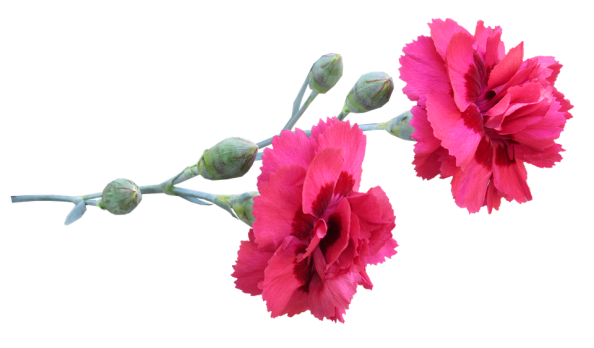 일요일월요일화요일수요일목요일금요일토요일1아트클래스:223456빙고게임 : 37중부시장 : 10:3089소방안전교육:1010게임하는날 :21112     어머니날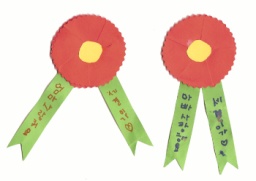 13빙고게임 : 314중부시장 : 10:30머리하는날 : 1-515아시안 인권옹호의 날1617181920빙고게임 : 321중부시장 : 10:30222324252627빙고게임 : 3메모리얼데이28중부시장 : 10:3029아트클래스:23031